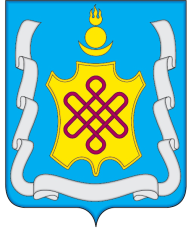 АДМИНИСТРАЦИЯ МУНИЦИПАЛЬНОГО РАЙОНА «АГИНСКИЙ РАЙОН»ПОСТАНОВЛЕНИЕ  «    » марта  2020 г.                                                                         №	пгт. АгинскоеВ соответствии с Градостроительным кодексом Российской Федерации, Федеральным законом от 27.07.2010г. № 210-ФЗ «Об организации предоставления государственных и муниципальных услуг»  и Федеральным законом от 06.10.2003 № 131-ФЗ «Об общих принципах организации местного самоуправления в Российской Федерации», с целью приведения административного регламента в соответствие с законодательством Российской Федерации о градостроительной деятельности, администрация муниципального района «Агинский район» постановляет:1. Утвердить административный регламент  предоставления муниципальной услуги «Выдача разрешений на ввод объекта в эксплуатацию» согласно приложению.2. Признать утратившим силу постановление администрации муниципального района «Агинский район» от 25 января 2018 года № 20 « Об утверждении административного регламента по предоставлению муниципальной услуги «Выдача разрешений на ввод объектов в эксплуатацию».3. Контроль за исполнением настоящего постановления возложить на заместителя Главы муниципального района «Агинский район» по территориальному развитию Ч.Б. Цыренова.4. Настоящее постановление вступает в силу со дня его официального обнародования.Глава  муниципального района«Агинский район»							      Ж.В.ЖаповПриложение кпостановлению администрациимуниципального района «Агинский район»от «    » марта   2020г. № Административный регламент по предоставлению муниципальной услуги «Выдача разрешений на ввод объектов в эксплуатацию»1. Общие положения1.1. Предмет регулирования регламентаАдминистративный регламент (далее – регламент) по предоставлению муниципальной услуги «Выдача разрешений на ввод объектов в эксплуатацию» (далее – муниципальная услуга) разработан в целях:- повышения качества предоставления муниципальной услуги, создания комфортных условий для получателей муниципальной услуги;- определения сроков и последовательности действий (административных процедур) при осуществлении полномочий администрации муниципального района «Агинский район» по предоставлению муниципальной услуги.1.2. Круг заявителейПолучателями муниципальной услуги в рамках Административного регламента являются юридические и физические лица.1.3. Требования к порядку информирования о предоставлении муниципальной услуги1.3.1. Информацию о порядке предоставления муниципальной услуги можно получить:1) по месту нахождения: Отдел архитектуры, строительства, транспорта, дорожного фонда, ЖКХ и связи администрации муниципального района «Агинский район» по адресу: Забайкальский край Агинский район п. Агинское ул. Базара Ринчино д. 84;2) по телефонам: +7 (30239) 3-75-51;3) путем письменного обращения по адресу: 687000 Забайкальский край Агинский район п. Агинское ул. Базара Ринчино д. 84;4) посредством обращения по электронной почте: aginskzhkx@mail.ru;5) информационно-телекоммуникационной сети «Интернет» на сайте http://aginskmr.ru/; в государственной информационной системе «Портал государственных и муниципальных услуг Забайкальского края» в информационно-телекоммуникационной сети «Интернет» http: // www.pgu.e-zab.ru (далее – Портал);1.3.2. На официальном сайте в информационно-телекоммуникационной сети «Интернет» размещается следующая информация:место нахождения, график работы, номера справочных телефонов официального сайта в информационно-телекоммуникационной сети «Интернет» и электронной почты;извлечение из законодательных и иных нормативных правовых актов, содержащих нормы, регулирующие деятельность по предоставлению муниципальной услуги;текст настоящего регламента (полная версия на официальном сайте в информационно-телекоммуникационной сети «Интернет» и извлечения на информационном стенде);порядок предоставления муниципальной услуги в виде блок-схемы (приложение № 2 к настоящему регламенту);порядок досудебного (внесудебного) обжалования решений и действий (бездействия) органа местного  самоуправления, а также его должностных лиц.1.3.3. При ответах на телефонные звонки и устные обращения должностные лица  Отдела архитектуры, строительства, транспорта, дорожного фонда, ЖКХ и связи администрации муниципального района «Агинский район» подробно и в вежливой (корректной) форме информируют обратившихся по интересующим их вопросам. Во время консультирования необходимо избегать параллельных разговоров.Ответ на телефонный звонок должен начинаться с информации о наименовании органа, в который позвонил гражданин, фамилии, имени, отчестве (последнее - при наличии) и должности принявшего телефонный звонок.В случае если должностное лицо Отдела архитектуры, строительства, транспорта, дорожного фонда, ЖКХ и связи администрации муниципального района «Агинский район» не может самостоятельно ответить на поставленные вопросы, телефонный звонок должен быть переадресован (переведен) на другое должностное лицо или обратившемуся гражданину должен быть сообщен телефонный номер, по которому можно получить необходимую информацию.1.3.4. Должностные лица Отдела архитектуры, строительства, транспорта, дорожного фонда, ЖКХ и связи администрации муниципального района «Агинский район» не осуществляют консультирование заявителей, выходящее за рамки информирования о процедурах и условиях предоставления муниципальной услуги.1.3.5. Письменное обращение, поступившее в Отдел архитектуры, строительства, транспорта, дорожного фонда, ЖКХ и связи администрации муниципального района «Агинский район» рассматривается в течение 30 дней со дня регистрации письменного обращения.Ответы на письменные обращения заявителей направляются за подписью Отдел архитектуры, строительства, транспорта, дорожного фонда, ЖКХ и связи администрации муниципального района «Агинский район» или лица, его замещающего, и должны содержать ответы на поставленные вопросы в рамках процедур и условий предоставления муниципальной услуги, а также фамилию, имя, отчество и номер телефона исполнителя.1.3.6.Ответ на обращение, поступившее в форме электронного документа, направляется в форме электронного документа по адресу электронной почты, указанному в обращении, или в письменной форме по почтовому адресу, указанному в обращении.Ответы на обращения, полученные по электронной почте, даются в порядке, установленном в пункте 1.3.6.1.3.7. Информацию по вопросам предоставления муниципальной услуги, сведения о ходе предоставления услуги можно получить на  Портале.2. Стандарт предоставления муниципальной услуги2.1. Наименование муниципальной услуги – «Выдача разрешений на ввод объектов в эксплуатацию».2.2.Наименование органа, предоставляющего муниципальную услугу Муниципальная услуга предоставляется Администрацией муниципального района «Агинский район»,  непосредственно муниципальную услугу предоставляет Отдел архитектуры, строительства, транспорта, дорожного фонда, ЖКХ и связи администрации муниципального района «Агинский район» (далее – Исполнитель).2.3. Результатом предоставления муниципальной услуги является:1) получение заявителем разрешения на ввод объектов в эксплуатацию;2) направление заявителю отказа в предоставлении муниципальной услуги.2.4. Сроки предоставления муниципальной услуги2.4.1. Срок предоставления муниципальной услуги не должен превышать 5 рабочих дней со дня получения  заявления о выдаче разрешения на ввод объекта в эксплуатацию.2.5. Правовые основания для предоставления муниципальной услугиПредоставление муниципальной услуги осуществляется в соответствии с: - Конституцией Российской Федерации  (принята всенародным голосованием 12.12.1993 г.);- Градостроительным кодексом Российской Федерации от 29.12.2004 № 190-ФЗ (Российская газета, 2004, № 290, «Собрание законодательства РФ» 2005, № 1 (часть 1), ст. 16, Парламентская газета, 2005 № 5-6);- Федеральным законом от 27.04.1993 г. № 4866-1 «Об обжаловании в суд действий и решений, нарушающих права и свободы граждан («Российская газета», 1993, № 89);- Федеральным законом от 06.10.2003 №131-ФЗ «Об общих принципах организации местного самоуправления в Российской Федерации» («Собрание законодательства Российской Федерации», 2003, № 40, ст. 3822, «Парламентская газета», 2003, № 186, «Российская газета», 2003 № 202);- Федеральным законом от 02.05.2006 №59-ФЗ «О порядке рассмотрения обращений граждан Российской Федерации» («Собрание законодательства Российской Федерации, 2006, № 19, ст. 2060);- Федеральным законом от 27.07.2006 № 149-ФЗ «Об информации, информационных технологиях и о защите информации» («Собрание законодательства Российской Федерации», 2006, № 31 (ч. I), ст. 3448);- Федеральным законом от 09.02.2009 № 8-ФЗ «Об обеспечении доступа к информации о деятельности государственных органов и органов местного самоуправления» («Собрание законодательства Российской Федерации», 2009, № 7, ст. 776;- Федеральным законом от 27.07.2010 № 210-ФЗ «Об организации предоставления государственных и муниципальных услуг» («Собрание законодательства Российской Федерации», 2010, № 31, ст. 4179);- постановлением Правительства РФ от 07.07.2011 № 553 «О порядке оформления и представления заявлений и иных документов, необходимых для предоставления государственных и (или) муниципальных услуг, в форме электронных документов» («Собрание законодательства Российской Федерации», 2011, № 29, ст. 4479);- постановлением Правительства РФ от 24.10.2011 № 860 «Об утверждении Правил взимания платы за предоставление информации о деятельности государственных органов и органов местного самоуправления» («Собрание законодательства РФ»,2011, № 44, ст. 6273);постановлением Правительства Российской Федерации от 24.10.2011 № 861 «О федеральных государственных информационных системах, обеспечивающих предоставление в электронной форме государственных и муниципальных услуг (осуществление функций) («Собрание законодательства Российской Федерации», 2011, № 44, ст. 6274; 2011, № 49, ст. 7284);- постановлением Правительства РФ от 25.06.2012 № 634 «О видах электронной подписи, использование которых допускается при обращении за получением государственных и муниципальных услуг»; («Российская газета», 2012, № 148,  «Собрание законодательства РФ», № 27, ст. 3744);- постановлением Правительства РФ от 25.08.2012 № 852 «Об утверждении Правил использования усиленной квалифицированной электронной подписи при обращении за получением государственных и муниципальных услуг и о внесении изменения в Правила разработки и утверждения административных регламентов предоставления государственных услуг» («Российская газета», 2012 № 200, «Собрание законодательства Российской Федерации», 2012, № 36, ст. 4903);- иными нормативными правовыми актами Российской Федерации, Забайкальского края и муниципальными правовыми актами муниципального района «Агинский район».2.6. Исчерпывающий перечень документов, необходимых для предоставления муниципальной услуги:2.6.1. Исчерпывающий перечень документов, необходимых в соответствии с нормативными правовыми актами для предоставления муниципальной услуги подлежащих представлению заявителем:1) заявление, оформленное в соответствии с приложением № 1 к Административному регламенту;2) документ, удостоверяющий личность заявителя или представителя заявителя, если с заявлением обращается его представитель;3) документ, удостоверяющий права (полномочия) представителя заявителя, если с заявлением обращается его представитель4)  правоустанавливающие документы на земельный участок;5)  градостроительный план земельного участка;6)  разрешение на строительство;7)  акт приемки объекта капитального строительства (если строительство, реконструкция осуществляются на основании договора);8) акт,  подтверждающий соответствие параметров построенного, реконструированного объекта капитального строительства проектной документации, в том числе требованиям энергетической эффективности и требованиям оснащенности объекта капитального строительства приборами учета используемых энергетических ресурсов;9) документы, подтверждающие соответствие построенного, реконструированного объекта капитального строительства техническим условиям и подписанные представителями организаций, осуществляющих эксплуатацию сетей инженерно-технического обеспечения (при их наличии);10) схема, отображающая расположение построенного, реконструированного объекта капитального строительства, расположение сетей инженерно-технического обеспечения в границах земельного участка и планировочную организацию земельного участка;11) заключение органа государственного строительного надзора о соответствии построенного, реконструированного объекта капитального строительства требованиям проектной документации, в том числе требованиям энергетической эффективности и требованиям оснащенности объекта капитального строительства приборами учета используемых энергетических ресурсов (если предусмотрено осуществление государственного строительного надзора);12) технический план объекта капитального строительства, подготовленный в соответствии с Федеральным законом от 13 июля 2015 года N 218-ФЗ "О государственной регистрации недвижимости".2.6.2. Исчерпывающий перечень документов, необходимых в соответствии с нормативными правовыми актами для предоставления муниципальной услуги, которые находятся в распоряжении государственных органов, органов местного самоуправления и иных организаций и которые заявитель вправе представить:1) правоустанавливающие документы на земельный участок, если право на земельный участок зарегистрировано в Едином государственном реестре прав на недвижимое имущество и сделок с ним;2) градостроительный план земельного участка или в случае строительства, реконструкции линейного объекта проект планировки территории и проект межевания территории;3) разрешение на строительство;4) заключение органа государственного строительного надзора (в случае, если предусмотрено осуществление государственного строительного надзора) о соответствии построенного, реконструированного объекта капитального строительства требованиям технических регламентов и проектной документации, в том числе требованиям энергетической эффективности и требованиям оснащенности объекта капитального строительства приборами учета используемых энергетических ресурсов, заключение государственного экологического контроля в случаях, предусмотренных частью 7 статьи 54 Градостроительного кодекса;2.6.3.  Требовать от заявителей представления документов и информации или осуществление действий, представление или осуществление которых не предусмотрено нормативными правовыми актами, регулирующими отношения, возникающие в связи с предоставлением муниципальной услуги, не допускается.Также не допускается требовать от заявителя предоставления документов и информации, которые находятся в распоряжении Исполнителя, государственных органов, органов местного самоуправления и (или) подведомственных государственным органам и органам местного самоуправления организаций, участвующих в предоставлении муниципальных услуг.2.7. Перечень оснований для отказа в предоставлении муниципальной услуги: 1) отсутствие документов, указанных в 2.6.1. настоящего Административного регламента;2) несоответствие объекта капитального строительства требованиям градостроительного плана земельного участка;3) несоответствие объекта капитального строительства требованиям, установленным в разрешении на строительство;4) несоответствие параметров построенного, реконструированного, объекта капитального строительства проектной документации;5) несоответствие объекта капитального строительства разрешенному использованию земельного участка и (или) ограничениям, установленным в соответствии с земельным и иным законодательством Российской Федерации на дату выдачи разрешения на ввод объекта в эксплуатацию;В случае  невыполнения застройщиком требований части 18 статьи 51 Градостроительного Кодекса Российской Федерации о передаче материалов для размещения в информационной системе обеспечения градостроительной деятельности - разрешение на ввод объекта в эксплуатацию выдается только после передачи безвозмездно в уполномоченный орган, выдавший разрешение на строительство, сведений о площади, о высоте и об этажности планируемого объекта капитального строительства, о сетях инженерно-технического обеспечения, одного экземпляра копии результатов инженерных изысканий и по одному экземпляру копий разделов проектной документации, предусмотренных пунктами 2, 8 - 10 части 12 статьи 48 Градостроительного кодекса Российской Федерации.2.8. К услугам, которые являются необходимыми и обязательными для предоставления муниципальной услуги, относятся:2.8.1. Разработка и согласование документов, подтверждающих соответствие построенного, реконструированного объекта капитального строительства требованиям технических регламентов, проектной документации, техническим условиям;2.8.2. Разработка документов, подтверждающих заключение договоров обязательного страхования гражданской ответственности владельца опасного объекта за причинение вреда в результате аварии на опасном объекте в соответствии с законодательством Российской Федерации об обязательном страховании гражданской ответственности владельца опасного объекта за причинение вреда в результате аварии на опасном объекте.2.9. Взимание государственной пошлины или иной платы за предоставление муниципальной услуги не предусмотрено.2.10. Максимальный срок ожидания в очереди при подаче запроса о предоставлении муниципальной услуги и при получении результата предоставления муниципальной услуги составляет 15 минут.2.11. Срок и порядок регистрации запроса заявителя о предоставлении муниципальной услуги:- при личной подаче документов заявителем их прием регистрация осуществляются специалистом Исполнителя, ответственным за делопроизводство, в течение 15 минут;- документы, поступившие почтовым отправлением, обрабатываются и регистрируются специалистом Исполнителя, ответственным за делопроизводство, в течение 1 рабочего дня;При поступлении заявления в форме электронного документа с использованием Портала не позднее рабочего дня, следующего за днем подачи заявления.2.12. Требования к помещениям, в которых предоставляется муниципальная услуга2.12.1. Прием граждан осуществляется в специально выделенных для предоставления муниципальных услуг помещениях.2.12.2. Помещения для приема заявителей оборудуются табличками с указанием номера кабинета и должности лица, осуществляющего прием, либо специалисты Исполнителя, осуществляющие прием заявителей, обеспечиваются настольными табличками или нагрудными бэйджами с указанием фамилии, имени, отчества (последнее – при наличии) и должности специалиста. Место для приема заявителей оборудуется стульями, столом для написания и размещения заявлений, других документов.2.12.3. При обращении инвалидов или маломобильных граждан (далее – инвалид):Инвалид  или лицо,  с ограниченными возможностями здоровья,  при входе в административное здание, расположенное по адресу: п. Агинское, ул. Базара Ринчино,84:- вызывает по телефону 8(30239)34165 сотрудника  ответственного за предоставление муниципальной услуги. Сотрудник при получении вызова оказывает помощь инвалиду при входе в объект по пандусу с поручнями, прилегающему к крыльцу главного входа в здание; -  либо самостоятельно входит в вестибюль здания и сообщает дежурному сотруднику единой дежурной диспетчерской службы муниципального района «Агинский район»  о цели  визита. Дежурный сотрудник единой дежурной диспетчерской службы муниципального района «Агинский район» вызывает по телефону специалиста, ответственного за предоставление муниципальной услуги.Сотрудник, ответственный за предоставление муниципальной услуги, после выяснения причины обращения организует соответственно: консультирование, информирование, прием документов для предоставления муниципальной услуги, и т.п. Все вопросы инвалида необходимо решать при однократном взаимодействии.При необходимости получения консультации у других сотрудников Администрации, последние приглашаются  по телефонной связи.В случае необходимости  Сотрудник  предлагает помощь в сопровождении инвалида.По окончании приема Сотрудник (при отсутствии сопровождающего лица) оказывает помощь в преодолении барьеров: сопровождает инвалида до выхода из здания, а при необходимости  по пути движения - до стоянки автотранспорта либо остановки общественного транспорта; либо  вызывает такси (по просьбе инвалида), оказывает помощь в посадке/ высадке.2.13. Показатели доступности и качества муниципальной услугиПоказателями доступности и качества муниципальной услуги являются:- соблюдение сроков предоставления муниципальной услуги и условий ожидания приема;- полное информирование о муниципальной услуге;- обоснованность отказов в предоставлении муниципальной услуги;- получение муниципальной услуги в формах по выбору заявителя;- соответствие действий должностных лиц, участвующих в предоставлении муниципальной услуги, Административному регламенту в части описания в них административных действий, наличие профессиональных знаний и навыков;- ресурсное обеспечение исполнения Административного регламента;- отсутствие жалоб со стороны заявителей на нарушение требований стандарта предоставления муниципальной услуги.2.14. Иные требования, в том числе учитывающие особенности предоставления муниципальной услуги в многофункциональных центрах предоставления государственных и муниципальных услуг и особенности предоставления муниципальной услуги в электронной форме2.14.1. Иные требования к предоставлению муниципальной услуги:обеспечение возможности получения заявителями информации о предоставляемой муниципальной услуге на официальном сайте Исполнителя и Портале;обеспечение возможности заполнения и подачи заявителями запроса и иных документов, необходимых для получения муниципальной услуги, в электронной форме;обеспечение возможности для заявителей осуществлять с использованием официального сайта Исполнителя и Портала государственных и муниципальных услуг в информационно-телекоммуникационной сети «Интернет» мониторинг хода предоставления муниципальной услуги.2.14.2. Взаимодействие Исполнителя с государственными органами, органами местного самоуправления и (или) подведомственными государственным органам и органам местного самоуправления организациями, участвующими в предоставлении государственных или муниципальных услуг, или органами, предоставляющими услуги, через многофункциональный центр предоставления государственных и муниципальных услуг без участия заявителя осуществляется в соответствии с нормативными правовыми актами и соглашениями о взаимодействии.».2.16. Особенности предоставления муниципальной услуги в электронной форме.Предоставление муниципальной услуги в электронной форме осуществляется путем использования средств электронной связи.3. Состав, последовательность и сроки выполненияадминистративных процедур, требования к порядку их выполнения3.1.Административные действия (процедуры) при предоставлении муниципальной услуги:Предоставление муниципальной услуги включает в себя следующие административные процедуры:1) прием и регистрация заявления и документов, представленных заявителем;2) рассмотрение ответственным специалистом документов на предмет их соответствия требованиям настоящего регламента и действующего законодательства;3) направление межведомственных запросов в органы (организации), участвующие в предоставлении муниципальных услуг;4) подготовка разрешения на ввод объектов в эксплуатацию (уведомление об отказе в предоставлении услуги);5) выдача разрешения на ввод объектов в эксплуатацию (направление уведомление об отказе в выдаче разрешения на ввод объектов в эксплуатацию).3.2. Основанием для начала предоставления муниципальной услуги является обращение заявителя или его представителя с заявлением и пакетом документов в соответствии с перечнем, установленным пунктом 2.6.1-2.6.2 Административного регламента: на бумажном носителе непосредственно Исполнителю либо в форме электронного документа с использованием Портала.3.2.1.Специалист Исполнителя принимает и регистрирует заявление и документы, представленные заявителем в день их поступления.При поступлении заявления в форме электронного документа с использованием Портала ответственный специалист направляет заявителю электронное сообщение о приеме заявление с использованием Портала не позднее рабочего дня, следующего за днем подачи заявления.3.2.2.Максимальное время приема и регистрации документов, представленных заявителем, не должно превышать 20 минут. Принятые документы передаются руководителю в течение 1 рабочего дня, следующего за днем регистрации.3.2.4. При поступлении заявления в форме электронного документа с использованием Портала сотрудник распечатывает его вместе со всеми прилагаемыми отсканированными документами, ставит отметку о поступлении документов и осуществляет их проверку. В случае отсутствия каких-либо документов сообщение об этом направляется заявителю с использованием Портала не позднее рабочего дня, следующего за днем подачи заявления.Электронное сообщение о приеме заявления к рассмотрению должно содержать информацию:о сроках рассмотрения заявления;о необходимости в течение 10 дней со дня получения данного сообщения направления прилагаемых к заявлению документов в бумажном виде.3.2.5. Руководитель назначает ответственного специалиста за проведение экспертизы представленных документов, направление межведомственных запросов и в течение двух дней направляет ему комплект документов.3.3. Рассмотрение ответственным специалистом документов на предмет их соответствия требованиям настоящего регламента и действующего законодательства3.3.1.Ответственный сотрудник в течение трех дней:проводит анализ представленных документов;3.4. Направление межведомственных запросов в органы, участвующие в предоставлении муниципальной услуги3.4.1.Ответственный специалист в течение одного рабочего дня со дня поступления к нему документов, в случае, если заявителем не представлены документы, указанные в пункте 2.6.2. направляет межведомственный запрос в Управление федеральной службы государственной регистрации, кадастра и картографии по Забайкальскому краю, Инспекцию государственного строительного надзора Забайкальского края. 3.5. Подготовка разрешения на ввод объекта в эксплуатацию либо подготовка уведомления об отказе в предоставлении услуги3.5.1. В случае наличия оснований для отказа в предоставлении муниципальной услуги специалист исполнителя осуществляет подготовку проекта уведомления отказа в предоставлении муниципальной услуги.3.5.2. В случае отсутствия оснований для отказа в предоставлении муниципальной услуги специалист Исполнителя осуществляет подготовку разрешения на ввод объекта в эксплуатацию, направляет руководителю Исполнителя на подписание.3.5.3. В случае подачи заявления в форме электронного документа с использованием Портала после принятия решения о предоставлении муниципальной услуги и непредставления заявителем в срок, указанный в электронном сообщении документов в бумажной форме, оказание муниципальной услуги приостанавливается до направления документов на срок не более шести месяцев со дня подачи заявления, по истечении которого предоставление муниципальной услуги прекращается, о чем направляется соответствующее электронное сообщение.3.5.4. Руководитель Исполнителя подписывает разрешение на ввод объектов в эксплуатацию  либо уведомление об отказе в предоставление муниципальной услуги и направляет в общий отдел для регистрации.Процедуры, устанавливаемые настоящим пунктом, осуществляются в течение трех дней с момента окончания предыдущей процедуры.3.6. Выдача заявителю разрешения на ввод объекта в эксплуатацию ( направление уведомление об отказе в предоставлении разрешения на ввод объекта в эксплуатацию).3.6.1. Выдача заявителю разрешения на ввод объекта в эксплуатацию (направление уведомление об отказе в выдаче разрешения на ввод объекта в эксплуатацию) осуществляется специалистом Исполнителя, ответственном за делопроизводство.Разрешение на ввод объекта в эксплуатацию изготавливается в двух экземплярах, один из которых выдается заявителю, один хранится у Исполнителя.3.6.2. Специалист Исполнителя, ответственный за делопроизводство извещает заявителя о принятом решении и выдает заявителю либо направляет по почте разрешения на ввод объекта в эксплуатацию участка или уведомление об отказе. Процедура, устанавливаемая настоящим пунктом, осуществляется:в течение 15 минут - в случае личного прибытия заявителя;в течение одного дня с момента окончания процедуры, предусмотренной пунктом 3.5 настоящего административного регламента, в случае направления ответа по почте письмом3.7. Блок-схема предоставления муниципальной услуги изложена в приложении № 2 к Административному регламенту.4. Формы контроля за исполнением Административного регламента4.1. За предоставлением муниципальной услуги осуществляется текущий (плановый и внеплановый) контроль.4.1.1. Контроль за полнотой и качеством предоставления муниципальной услуги включает в себя проведение проверок, выявление и устранение нарушений прав заявителей, рассмотрение, принятие решений и подготовку ответов на обращения заявителей, содержащих жалобы на решения, действия (бездействие) должностных лиц.4.1.2. Контроль за соблюдением последовательности действий, определенных административными процедурами по предоставлению муниципальной услуги, и принятием решений ответственным специалистом Исполнителя осуществляется руководителем Исполнителя либо его заместителем, ответственными за организацию работы по предоставлению муниципальной услуги.4.1.3. Контроль может быть плановым (осуществляться на основании полугодовых или годовых планов работы Исполнителя) и внеплановым (проводиться по конкретному обращению заявителя или иных заинтересованных лиц). При проверке могут рассматриваться все вопросы, связанные с предоставлением муниципальной услуги (комплексные проверки), или вопросы, связанные с исполнением отдельных административных процедур (тематические проверки).4.2. За предоставление муниципальной услуги, в том числе за соблюдение сроков и порядка осуществления административных процедур, специалисты Исполнителя несут персональную ответственность, которая закрепляется в их должностных инструкциях.4.3. Граждане, их объединения и организации вправе осуществлять в установленном порядке общественный контроль за предоставлением муниципальной услуги.5. Досудебный (внесудебный) порядок обжалованиярешений и действий (бездействия) Исполнителя, а такжеего должностных лиц, муниципальных служащих5.1. Информация для заявителя о его праве подать жалобу на решение и (или) действие (бездействие) Исполнителя и (или) его должностных лиц, муниципальных служащих при предоставлении муниципальной услуги (далее – жалоба)В соответствии со статьями 11.1, 11.2 Федерального закона от 27.07.2010 № 210-ФЗ "Об организации предоставления государственных и муниципальных услуг" заявитель вправе обжаловать решение и (или) действие (бездействие) Исполнителя, а также специалистов Исполнителя, ответственных за осуществление административных процедур, связанных с предоставлением муниципальной услуги.5.2. Предмет жалобыЗаявитель может обратиться с жалобой в том числе в следующих случаях:а) нарушение срока регистрации запроса заявителя о предоставлении муниципальной услуги;б) нарушение срока предоставления муниципальной услуги;в) требование у заявителя документов, не предусмотренных Административным регламентом, а также нормативными правовыми актами Российской Федерации, нормативными правовыми актами Забайкальского края, муниципальными правовыми актами администрации муниципального района «Агинский район» для предоставления муниципальной услуги;г) отказ в приеме документов, представление которых предусмотрено нормативными правовыми актами Российской Федерации, нормативными правовыми актами Забайкальского края, муниципальными правовыми актами администрации муниципального района «Агинский район» для предоставления муниципальной услуги, у заявителя;д) отказ в предоставлении муниципальной услуги, если основания отказа не предусмотрены федеральными законами и принятыми в соответствии с ними иными нормативными правовыми актами Российской Федерации, нормативными правовыми актами Забайкальского края, муниципальными правовыми актами администрации муниципального района «Агинский район»;е) затребование с заявителя при предоставлении муниципальной услуги платы, не предусмотренной нормативными правовыми актами Российской Федерации, нормативными правовыми актами Забайкальского края, муниципальными правовыми актами администрации муниципального района «Агинский район»;ж) отказ Исполнителя, его должностного лица в исправлении допущенных опечаток и ошибок в выданных в результате предоставления муниципальной услуги документах либо нарушение установленного срока таких исправлений;з) нарушения установленных сроков осуществления процедуры, включенной в исчерпывающий перечень процедур в соответствующей сфере строительства, утвержденный постановление Правительства Российской Федерации от 30 апреля 2014 года № 403 «Об исчерпывающем перечне процедур в сфере жилищного строительства»;и) предъявления требования осуществить процедуру, не включенную в исчерпывающий перечень процедур в соответствующей сфере строительства, утвержденный постановление Правительства Российской Федерации от 30 апреля 2014 года № 403 «Об исчерпывающем перечне процедур в сфере жилищного строительства».5.3. Жалоба может быть направлена следующим органам и должностным лицам:- руководителю Исполнителя;- заместителю руководителя администрации муниципального района «Агинский район», курирующему соответствующее направление деятельности;- главе администрации муниципального района «Агинский район»;В случаях, предусмотренными подпунктами «з» и «и»  5.2. Административного регламента жалоба подается в антимонопольный орган или его территориальное подразделение.5.3.1. Рассмотрение жалобы не может быть поручено лицу, чьи решения и (или) действия (бездействие) обжалуются.Жалоба на решения, принятые руководителем Исполнителя подаются в вышестоящий орган либо в случае его отсутствия рассматриваются непосредственно руководителем муниципального архива.5.3.2. Должностное лицо, уполномоченное на рассмотрение жалобы, обязано:- обеспечить объективное, всестороннее и своевременное рассмотрение жалобы, при желании заявителя – с участием заявителя или его представителя;- по результатам рассмотрения жалобы принять меры, направленные на восстановление или защиту нарушенных прав, свобод и законных интересов заявителя, дать письменный ответ по существу поставленных в жалобе вопросов.5.4. Порядок подачи и рассмотрения жалобы85.4.1. Жалоба подается в письменной форме на бумажном носителе либо в электронном виде в форме электронного документа Исполнителю.5.4.2 Жалоба может быть направлена:- по почте (в адрес руководителя Исполнителя по адресу: 678000, Забайкальский край, Агинский район, п. Агинское ул. Базара Ринчино д. 84- в адрес заместителя руководителя администрации муниципального района «Агинский район», курирующего соответствующее направление деятельности, по адресу: 678000, Забайкальский край, Агинский район, п. Агинское ул. Базара Ринчино д. 84;- в адрес Главы администрации муниципального района «Агинский район» по адресу: 678000, Забайкальский край, Агинский район, п. Агинское ул. Базара Ринчино д. 84;- с использованием официального сайта Исполнителя в информационно-телекоммуникационной сети «Интернет»: http://www. aginskmr.ru/- с использованием Портала государственных и муниципальных услуг в информационно-телекоммуникационной сети «Интернет»: http://www.pgu.e-zab.ru;- а также может быть принята при личном приеме заявителя.- в случаях, предусмотренными подпунктами «з» и «и» пункта 5.2. Административного регламента жалоба подается и рассматривается в порядке, установленном Федеральным законом от 26 июля 2006 года № 135-ФЗ «О защите конкуренции».5.4.3 Жалоба должна содержать:- наименование Исполнителя, фамилию, имя, отчество (последнее – при наличии) его должностного лица, либо муниципального служащего, решения и действия (бездействие) которых обжалуются;- фамилию, имя, отчество (последнее – при наличии), сведения о месте жительства заявителя – физического лица либо наименование, сведения о месте нахождения заявителя – юридического лица, а также номер (номера) контактного телефона, адрес (адреса) электронной почты (при наличии) и почтовый адрес, по которым должен быть направлен ответ заявителю;- сведения об обжалуемых решениях и действиях (бездействии) Исполнителя, его должностного лица, либо муниципального служащего;- доводы, на основании которых заявитель не согласен с решением и действием (бездействием) Исполнителя, его должностного лица, либо муниципального служащего.Заявителем могут быть представлены документы (при наличии), подтверждающие доводы заявителя, либо их копии.5.4.4. Жалоба, поступившая Исполнителю, подлежит регистрации не позднее следующего рабочего дня со дня ее поступления.5.4.5. Жалоба, поступившая Исполнителю, подлежит рассмотрению должностным лицом, наделенным полномочиями по рассмотрению жалоб, в течение пятнадцати рабочих дней со дня ее регистрации, а в случае обжалования отказа в приеме документов у заявителя либо в исправлении допущенных опечаток и ошибок или в случае обжалования нарушения установленного срока таких исправлений – в течение пяти рабочих дней со дня ее регистрации.5.4.6. В случае установления в ходе или по результатам рассмотрения жалобы признаков состава административного правонарушения должностное лицо, наделенное полномочиями по рассмотрению жалоб, незамедлительно направляет имеющиеся материалы в органы прокуратуры.В случае установления в ходе или по результатам рассмотрения жалобы признаков преступления должностное лицо, наделенное полномочиями по рассмотрению жалоб, незамедлительно направляет имеющиеся материалы в органы следствия (дознания) в соответствии с правилами подследственности, установленной статьей 151 Уголовно-процессуального кодекса Российской Федерации, или в органы прокуратуры.5.5. Результат рассмотрения жалобы5.5.1. Результатом досудебного (внесудебного) обжалования является принятие необходимых мер и (или) применение установленных действующим законодательством мер ответственности к сотруднику, ответственному за действие (бездействие) и решение, принятое (осуществляемое) в ходе предоставления муниципальной услуги, и направление письменного ответа заявителю.5.5. 2. По результатам рассмотрения жалобы Исполнитель принимает одно из следующих решений:- удовлетворяет жалобу, в том числе в форме отмены принятого решения, исправления допущенных Исполнителем опечаток и ошибок в выданных в результате предоставления муниципальной услуги документах, возврата заявителю денежных средств, взимание которых не предусмотрено нормативными правовыми актами Российской Федерации, нормативными правовыми актами Забайкальского края, муниципальными правовыми актами администрации муниципального района «Агинский район», а также в иных формах;- отказывает в удовлетворении жалобы.5.5.3. При удовлетворении жалобы уполномоченный на ее рассмотрение орган принимает исчерпывающие меры по устранению выявленных нарушений, в том числе по выдаче заявителю результата государственной услуги, не позднее пяти рабочих дней со дня принятия решения, если иное не установлено законодательством Российской Федерации.5.5.4. Уполномоченный на рассмотрение жалобы орган отказывает в удовлетворении жалобы в следующих случаях:- наличие вступившего в законную силу решения суда, арбитражного суда по жалобе о том же предмете и по тем же основаниям;- подача жалобы лицом, полномочия которого не подтверждены в порядке, установленном законодательством Российской Федерации;- наличие решения по жалобе, принятого ранее в соответствии с требованиями законодательства в отношении того же заявителя и по тому же предмету жалобы.5.5.5. Уполномоченный на рассмотрение жалобы орган вправе оставить жалобу без ответа в следующих случаях:- наличие в жалобе нецензурных либо оскорбительных выражений, угроз жизни, здоровью и имуществу должностного лица, а также членов его семьи;- отсутствие возможности прочитать какую-либо часть текста жалобы, фамилию, имя, отчество (при наличии) и (или) почтовый адрес заявителя, указанные в жалобе.5.6. Порядок информирования заявителя о результатах рассмотрения жалобы5.6.1. Не позднее дня, следующего за днем принятия решения, указанного в подпункте 5.5.2 Административного регламента, заявителю в письменной форме направляется мотивированный ответ о результатах рассмотрения жалобы.5.6.2. В ответе по результатам рассмотрения жалобы указываются:- наименование уполномоченного органа, рассмотревшего жалобу, должность, фамилия, имя, отчество (при наличии) его должностного лица, принявшего решение по жалобе;- номер, дата, место принятия решения, включая сведения о должностном лице, решение или действие (бездействие) которого обжалуется;- фамилия, имя, отчество (при наличии) или наименование заявителя;- основания для принятия решения по жалобе;- принятое по жалобе решение.- в случае если жалоба признана обоснованной, – сроки устранения выявленных нарушений, в том числе срок предоставления результата государственной услуги;- сведения о порядке обжалования принятого по жалобе решения.5.6.3. Ответ по результатам рассмотрения жалобы подписывается уполномоченным на рассмотрение жалобы должностным лицом Исполнителя.5.6.4. По желанию заявителя ответ по результатам рассмотрения жалобы может быть представлен не позднее дня, следующего за днем принятия решения, в форме электронного документа, подписанного электронной подписью уполномоченного на рассмотрение жалобы должностного лица и (или) уполномоченного на рассмотрение жалобы органа, вид которой установлен законодательством Российской Федерации.5.7.Порядок обжалования решения по жалобе5.7. 1.В случае если заявитель не удовлетворен решением, принятым в ходе рассмотрения жалобы, или непринятия по ней решения, то заявитель вправе обратиться с жалобой лицам, указанным в подпункте 5.4.2. Административного регламента.5.8. Право заявителя на получение информации и документов, необходимых для обоснования и рассмотрения жалобы Заявитель имеет право по письменному заявлению, в том числе поданному в электронном виде, на получение исчерпывающей информации и документов, необходимых для обоснования и рассмотрения жалобы.5.9. Способы информирования заявителей о порядке подачи и рассмотрения жалобы5.9.1. Информация о порядке подачи и рассмотрения жалобы размещается на официальном сайте Исполнителя, Портале государственных и муниципальных услуг в информационно-телекоммуникационной сети «Интернет», а также может быть сообщена заявителю специалистами муниципального архива при личном контакте с использованием почтовой, телефонной связи, посредством электронной почты._________________________ЗАЯВЛЕНИЕо выдаче разрешения на ввод объекта в эксплуатациюПрошу выдать разрешение на ввод объекта в эксплуатацию ____________(наименование объекта капитального строительства в соответствии_________________________________________________________________с проектной документацией)___________________________________________________________________расположенного по адресу _____________________________________________________________________________________________________________   (адрес объекта капитального строительства или строительный адрес )___________________________________________________________________             __________________________________________________________________    Претензий  к генеральному подрядчику и другим участникам строительства,наладки, пуска и приемки объекта у застройщика нет.    Приложение: ___________________________________________________________                           (документы, необходимые для получения_______________________________________________________________            разрешения на ввод объекта в эксплуатацию)_______________________________________________________ на _________ листахЯ согласен (согласна) на обработку моих персональных данных, содержащихся в заявлении.Застройщик ________________________________________________                       (должность, подпись, расшифровка подписи)М.П.								"__" _____________ 20__ г.Приложение № 2к административному регламенту предоставления муниципальной услуги «Выдача разрешений на ввод объекта в эксплуатацию»Блок-схема последовательности действий по предоставлению муниципальной услуги по выдаче разрешение на ввод объектов эксплуатациюОб утверждении административного регламента предоставления муниципальной услуги «Выдача разрешений на ввод объекта в эксплуатацию»   Приложение № 1к административному регламенту предоставления муниципальной услуги «Выдача разрешений на ввод объекта в эксплуатацию»   Приложение № 1к административному регламенту предоставления муниципальной услуги «Выдача разрешений на ввод объекта в эксплуатацию»   Приложение № 1к административному регламенту предоставления муниципальной услуги «Выдача разрешений на ввод объекта в эксплуатацию»   Приложение № 1к административному регламенту предоставления муниципальной услуги «Выдача разрешений на ввод объекта в эксплуатацию»   Приложение № 1к административному регламенту предоставления муниципальной услуги «Выдача разрешений на ввод объекта в эксплуатацию»   Приложение № 1к административному регламенту предоставления муниципальной услуги «Выдача разрешений на ввод объекта в эксплуатацию»Заместителю Главы муниципального района «Агинский район» по территориальному развитию (ФИО заместителя Главы муниципального района «Агинский район» по территориальному развитию)Заместителю Главы муниципального района «Агинский район» по территориальному развитию (ФИО заместителя Главы муниципального района «Агинский район» по территориальному развитию)Заместителю Главы муниципального района «Агинский район» по территориальному развитию (ФИО заместителя Главы муниципального района «Агинский район» по территориальному развитию)Заместителю Главы муниципального района «Агинский район» по территориальному развитию (ФИО заместителя Главы муниципального района «Агинский район» по территориальному развитию)от(Ф.И.О.– для физических лиц, наименование, ИНН – для юридических лиц)(Ф.И.О.– для физических лиц, наименование, ИНН – для юридических лиц)(Ф.И.О.– для физических лиц, наименование, ИНН – для юридических лиц)(Ф.И.О.– для физических лиц, наименование, ИНН – для юридических лиц)Адрес:Адрес:(адрес места жительства – для физических лиц, местонахождение юридического лица)(адрес места жительства – для физических лиц, местонахождение юридического лица)(адрес места жительства – для физических лиц, местонахождение юридического лица)(адрес места жительства – для физических лиц, местонахождение юридического лица)Телефон:Телефон:Телефон: